
​NEWS RELEASE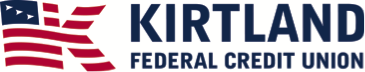 Contact:	Joanie Griffin, (505) 261-4444		jgriffin@griffinassoc.comFOR IMMEDIATE RELEASE Kirtland Federal Credit Union Announces 2018 Club F.I.T. ScholarshipOpportunity for Graduating Seniors to Earn Up to $2,000 for EducationAlbuquerque, NM – March 20, 2018 – Graduation is quickly approaching, and as seniors and their parents are making future plans to pay for college, Kirtland Federal Credit Union is offering three Club F.I.T. scholarships in the amounts of $2,000, $1,500, and $1,000. Now through May 1, 2018, Kirtland FCU is accepting applications from 2018 graduating seniors. Seniors can apply for the scholarship program by submitting a 500–700 word essay on the topic: “How has your family background affected the way you see the world? How will you use this viewpoint to help you achieve your educational and career goals?” “At Kirtland Federal Credit Union, we value access to education, and we want to help graduating seniors reach their education goals,” said Tom Shoemaker, Interim President and CEO of Kirtland FCU. “Graduation is a time of celebration, but it’s also a time to plan for the future and paying for college is part of that. We’re excited for this year’s graduates, and we congratulate them on their efforts. We also want to help take some of the financial burden off the shoulders of parents and graduates through our Club F.I.T. scholarships.” To qualify, applicants must be a member, a child, or grandchild of a member or sponsored by a current member in good standing with Kirtland FCU. Additionally, applicants much be accepted to an accredited 2- or 4-year institution and attending college for the first time. Scholarship must be used exclusively to pay the tuition or associated costs of named winner only at an accredited 2- or 4-year institution. For more information or to download an application form, visit https://www.kirtlandfcu.org/scholarship.About Kirtland Federal Credit UnionEstablished in 1958, Kirtland Federal Credit Union is a full-service financial cooperative whose mission is to improve members’ economic wellbeing and quality of life. With assets approaching $800 million, Kirtland FCU serves nearly 48,000 members from four branch locations in Albuquerque, NM.###